   NWACP Annual Summit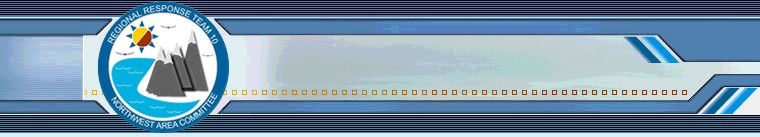 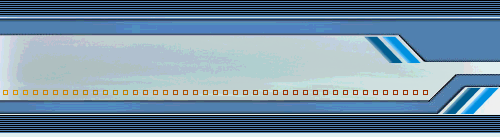 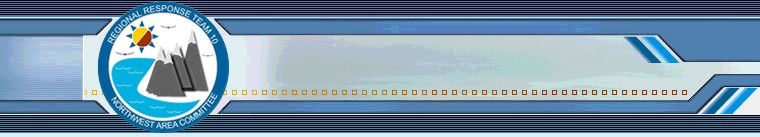 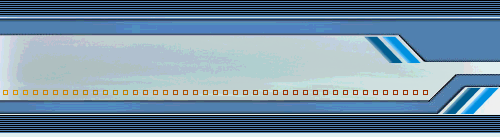 November 28, 20188:30 AM to 4:30 PMFederal Center South4735 East Marginal Way SSeattle, WA 98134PurposeThe purpose of the Annual Northwest Area Contingency Plan (NWACP) Summit is to provide an opportunity for input on the 2020 Northwest Area Contingency Plan (NWACP) and help set priorities for the NW Area Committee, the RRT, and the response planning community in 2019.  The summit is a forum for the entire NW response community to interact and help develop response planning priorities for the coming year. These priorities will drive the development of the NWAC Task Forces, which annually provide updates to the NWACP.  The NW response community is invited to participate in the Task Forces.  Who Should AttendOil and HazMat Spill response organizations, industry, government, non-profits, and other interested parties or individuals.Draft AgendaHow to ParticipateEach organization participating will get 3 minutes and 1 Power Point slide to present the issues that they would like addressed in 2019, these may include:•	Plan updates or additions for the 2020 NWACP•	Issues that need to be addressed through policy updates that may or may not result in a plan update•	Policies or plans that need to be exercisedThere will be up to two minutes for questions for each presenter. If you would like to present issues please follow the instructions and template attached and email your slides by October 24th to the following:Elizabeth.j.petras@uscg.milmuller.lori@epa.gov elisa.j.lynne@uscg.milDeadline for issues slides is October 24th, 2018.Background Documents/Recommended ReadingPlease review the following documents to help prepare for the discussions that we will have during the summit:•	Introduction to the Northwest Area Contingency Plan•	Draft 2019 NW Area Contingency Plan (please see Preface Section for a listing of content changes)For more information on the NW Area Contingency Plan and its role in WA, OR and ID, please see our general brochure or visit our website: www.rrt10nwac.com.TimeDescription8:30 – 9:30Introductions, Summit Goals & Objectives, Review of outcomes from 2017 Summit and the 2018 Task Forces9:30 – 10:30Issues Presentations from response community10:30 – 10:45Break10:45 – 12:15Small Group Breakout sessions to discuss issues12:15 – 13:15Lunch13:15 – 14:45Small Group Breakout Briefings to the entire audience14:45 – 15:00Voting Process and BREAK15:00 – 15:30Voting Results and preliminary recommendations for Task Forces15:30 – 16:00Recruiting Task Force Volunteers16:00 – 16:30Event wrap-up and next steps